ArtSound FM 92.7 | 90.3 | DAB+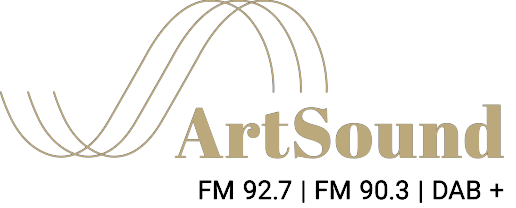 Cnr NSW Crescent and Manuka Circle,Griffith ACT 2603 (next to Manuka Pool)PO Box 3573, Manuka ACT 2603 admin@artsound.fm 02 6295 7444